Foxholes & Butterwick Parish CouncilNotice of MeetingDear Sir / Madam. I hereby give you notice, that a meeting of the Parish Council will be held via Zoom at 7.30pm on Wednesday 11th November 2020https://us02web.zoom.us/j/86926910008?pwd=eVVIbHZuYWlnQ3gwS0puNFFYTXdVdz09 Passcode: 384702All members of the Parish Council, are hereby summoned to attend for the purpose of considering, and resolving, upon the business to be transacted at the meeting as set out here-under.Dated Tuesday 3rd November 2020.					                               Mrs S Lacey__-   Clerk to the Parish Council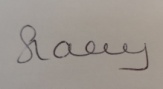 Anyone who wishes to give apologies should contact the Clerk prior to the meeting.Business to be transacted:1.	Apologies for Absence 2.	Minutes of last ordinary meeting held on 22 July 20203.	Matters arising from the minutes and for discussion:			Grass cutting and mower			Butterwick defibrillator 4.	Parish Council Vacancy5.	Planning Applications and recent decisions6.	Parish Precept 2021/227.	Finance:	Accounts due for payment				Payments received (none)	8.	Correspondence since last meeting9.	To exchange any information since the last meeting10. 	Date of Next Meeting 